АДМИНИСТРАЦИЯ  ИЗОБИЛЬНЕНСКОГО  СЕЛЬСКОГО ПОСЕЛЕНИЯНИЖНЕГОРСКОГО  РАЙОНАРЕСПУБЛИКИ  КРЫМПОСТАНОВЛЕНИЕ19.01.2017 г.                               с.Изобильное                                     № _2Об утверждении Плана нормотворческой деятельностиИзобильненского сельского поселения Нижнегорского районаРеспублики Крым на  1-е полугодие 2017 года          Руководствуясь   Федеральным законом от 06.10.2003г. №131-ФЗ «Об общих принципах организации местного самоуправления в Российской Федерации», Уставом муниципального образования Изобильненское сельское поселение Нижнегорского района Республики Крым, в целях организации надлежащей работы по разработке и принятию нормативно-правовых актов Изобильненского сельского совета и администрации Изобильненского сельского поселения, учитывая предложения прокуратуры Нижнегорского района исх.№108-2017/10 от 13.01.2017г.  к плану нормотворческой деятельности,  администрация Изобильненского сельского поселения                                     П О С Т А Н О В Л Я Е Т:1. Утвердить прилагаемый План нормотворческой деятельности Изобильненского сельского поселения Нижнегорского  района Республики Крым на   1-е полугодие 20167 года согласно приложению .2. Настоящее постановление обнародовать на официальном сайте администрации Изобильненского сельского поселения в сети «Интернет» (www://izobilnoe-sp.ru) и разместить  на информационном стенде Изобильненского сельского поселения по адресу: Республика Крым, Нижнегорский район, с.Изобильное, пер.Центральный,153. Контроль за исполнением настоящего постановления оставляю за собой.Председатель  Изобильненского сельского совета-глава администрации сельского поселения 	          	           Л.Г.Назарова                                                                                                                        Приложение                                                                                        к постановлению администрации                                                                                         Изобильненского сельского поселения                                                                               от   «19» января 2017 г.    № 2ПЛАННОРМОТВОРЧЕСКОЙ ДЕЯТЕЛЬНОСТИИЗОБИЛЬНЕНСКОГО СЕЛЬСКОГО ПОСЕЛЕНИЯНА 1-е ПОЛУГОДИЕ 2017 ГОДА№ п/пНаименование нормативно-правового актаИсполнителиСроки исполнения1.Об утверждении Положения о порядке оказания поддержки гражданам и их объединениям, участвующим в охране общественного порядка, создания условий для деятельности народных дружин на территории муниципального образования Изобильненское сельское поселение Нижнегорского района Республики КрымИзобильненский сельский советФевраль - март2.Об установлении границ территорий  для создания народных дружин на территории муниципального образования Изобильненскоесельское поселение Нижнегорского района Республики Крым.Изобильненский сельский советФевраль-март3.Об утверждении Положения о порядке участия муниципального образования Изобильненское сельское поселение Нижнегорского района Республики Крым в организации межмуниципального сотрудничестваИзобильненский сельский советФевраль-март4«О внесении изменений в решение №3 6-й сессии Изобильненского сельского совета от 26.12.2014 года «Об утверждении Положения о порядке прохождения муниципальной  службы в органах местного самоуправления в МОИзобильненское сельское поселение Нижнегорского района Республики Крым».Изобильненский сельский советМарт 2017 5.Об утверждении Порядка увольнения (освобождения от должности) лиц, замещающих муниципальные должности муниципального образования, в связи с утратой доверия»Изобильненский сельский советМарт 20176.О внесении изменений и дополненийв Устав Изобильненского сельского поселения Нижнегорского района Республики КрымИзобильненский сельский советПо мере необходимости в течении 1-го полугодия7.Об исполнении бюджета Изобильненского сельского поселения Нижнегорского района  Республики Крым за 2016 годИзобильненский сельский советФевраль 20178.Об исполнении бюджета Изобильненского сельского поселения Нижнегорского района  Республики Крым за 1-й квартал 2017 годИзобильненский сельский советАпрель 2017 9.О назначении уполномоченных на составление протоколов об административных правонарушенияхИзобильненский сельский советМай 201710.Порядок осуществления бюджетных инвестиций в объекты муниципальной собственности и принятия решений о подготовке и реализации бюджетных инвестиций  в указанные объектыАдминистрация Изобильненского сельского поселенияФевраль 2017 11.Внесение изменений в нормативно-правовые акты  Изобильненского сельского советаИзобильненский сельский советПо мере необходимости в течении 1-го полугодия12.Об установлении особого противопожарного режима на территории  сельского поселенияАдминистрация Изобильненского сельского поселенияПо мере необходимости13. Административный регламент по предоставлению муниципальной услуги            « Устранение технических ошибок в правоустанавливающих документах о предоставлении земельного участка, принятых органами местного самоуправления»Администрация Изобильненского сельского поселенияМай 201714.О внесении изменений и дополнений  в  Реестр муниципальных услуг, оказываемых администрацией Изобильненского сельского поселенияАдминистрация Изобильненского сельского поселенияПо мере необходимости в течении 1-го полугодия15.Административный регламент по предоставлению муниципальной услуги «Рассмотрение документов, связанных  с проведением на территории муниципального образования публичных мероприятий (собраний, митингов, демонстраций, шествий, пикетирований)»Администрация Изобильненского сельского поселенияМай 201716.Об определении на территории Изобильненского  сельского поселения Нижнегорского района  границ территорий, непосредственно прилегающих к зданиям и территориям объектов, в которых проведение публичных мероприятий запрещаетсяАдминистрация Изобильненского сельского поселенияМай 201717.Об утверждении Порядка формирования списки детей-сирот и детей, оставшихся без попечения родителей, лиц из числа детей-сирот и детей,  оставшихся без попечения родителей, которые подлежат обеспечению жилыми помещениями на территории муниципального образованияИзобильненское сельское поселениеНижнегорского района Республики КрымАдминистрация Изобильненского сельского поселенияМай 201718.Об утверждении Порядка создания координационных или совещательных органов в области развития малого и среднего предпринимательства при администрации муниципального образованияАдминистрация Изобильненского сельского поселенияИюнь 201719.20.Внесение изменений в нормативно-правовые акты  Изобильненского сельского советаИзобильненский сельский советВ течение 1-го полугодия 2017г. по мере необходимости21.Внесение изменений в нормативно-правовые акты администрации Изобильненского сельского поселенияАдминистрацияИзобильненского сельского поселенияВ течение 1-го полугодия 2017г. по мере необходимости22.Правовые акты, регулирующие деятельность по вопросам жилищных и жилищно-коммунальных отношенийАдминистрацияИзобильненского сельского поселенияВ течение 1-го полугодия 2017г. по мере необходимости23.Правовые акты, регулирующие деятельность по вопросам ГО, ЧС, ПБАдминистрацияИзобильненского сельского поселенияВ течение 1-го полугодия 2017г. по мере необходимости24.Правовые акты, регулирующие деятельность в сфере земельных отношенийАдминистрацияИзобильненского сельского поселенияВ течение 1-го полугодия 2017г. по мере необходимости25.Правовые акты по вопросам внесения изменений в бюджет сельского поселения Изобильненский сельский совет, АдминистрацияИзобильненского сельского поселенияВ течение 1-го полугодия 2017г. по мере необходимости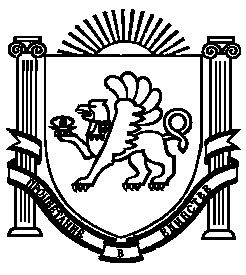 